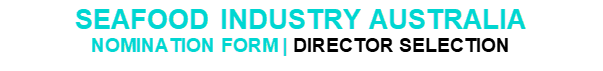 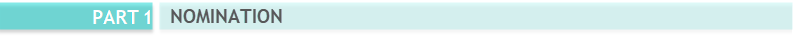 IMPORTANT NOTESNominations close Thursday, July 27, 2023 at 5pm AEST. Receipt of your nomination will be confirmed by the Director Nomination Committee. PLEASE DOWNLOAD, COMPLETE & RETURN TOBY EMAIL to Chair of the Nominations Committee, Catherine Sayer via info@seafoodindustryaustralia.com.au    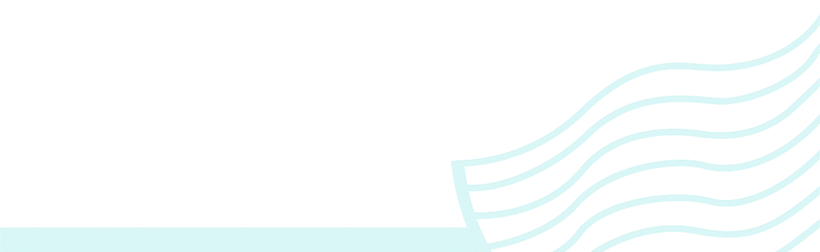 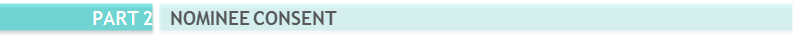 I, ________________________________________________________accept the nomination for selection to the Board of Directors of Seafood Industry Australia. In accepting nomination for the Board of Directors, I acknowledge my understanding of and willingness to accept the duties and responsibilities of a director under Australian Corporations Law. I have read, understood and accept the following key Seafood Industry Australia material: Seafood Industry Australia Membership Application InformationSeafood Industry Australia Constitution  Seafood Industry Australia Strategic Plan 2018-23 Seafood Industry Australia Director Information Kit Seafood Industry Australia website Seafood Industry Australia Director Code of Conduct Policy Signature_________________________________________________Date _____________________________________________________CONTACT DETAILS 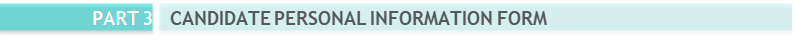 SIA DIRECTOR SELECTION CRITERIA Please provide a statement addressing the selection criteria as outlined in the Seafood Industry Australia Director Kit (page 4). STATEMENT OF AIMS AND OBJECTIVES Please provide a 200-word statement outlining your aims and objectives in seeking nomination to the Board of Seafood Industry Australia. LINK TO CURRICULUM VITAE Please provide a link where we can download your CV, or send a copy of your CV to info@seafoodindustryaustralia.com.au.Full nameEmailPhoneStreet addressSuburbStatePost code